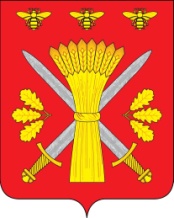 РОССИЙСКАЯ ФЕДЕРАЦИЯОРЛОВСКАЯ ОБЛАСТЬТРОСНЯНСКИЙ РАЙОННЫЙ СОВЕТ НАРОДНЫХ ДЕПУТАТОВРЕШЕНИЕот 28 декабря 2012 года                                                                                  №189        с. ТроснаПринято на пятнадцатом заседании Троснянского районного Совета народных депутатов четвёртого созываОб обеспечении книгоиздательской продукцией и периодическими изданиями педагогических работниковВ целях содействия обеспечению книгоиздательской продукцией и периодическими изданиями педагогических работников образовательных учреждений Троснянский районный Совет народных депутатов РЕШИЛ:           	1. Педагогическим работникам муниципальных образовательных учреждений (в том числе руководителям образовательных учреждений, деятельность которых связана с образовательным процессом) независимо от нахождения их в отпуске, периода временной нетрудоспособности и отсутствия по другим уважительным причинам, независимо от объема учебной нагрузки выплачивать ежемесячную денежную компенсацию для обеспечения их книгоиздательской продукцией и периодическими изданиями в размере 100 рублей одновременно с выплатой им заработной платы.		2. Контроль за исполнением настоящего решения возложить на комитет по социальным вопросам.	          3. Настоящее решение распространяется на правоотношения, возникшие с 1 января 2012 года, и подлежит обнародованию.Председатель районного Совета                                                        Глава районанародных депутатов                                                                           В. И. Миронов                                                   В. И. Миронов